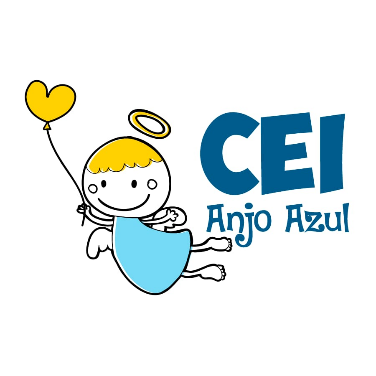 CENTRO DE EDUCAÇÃO INFANTIL ANJO AZULRua 31 de Março/nº 1508Lacerdópolis – SCCEP: 89660 000 Fone: (49) 3552 0279Coordenadora: Marizane Dall’orsolettaE mail: ceianjoazullacerdopolis@gmail.comFIQUEM EM CASA...APROVEITEM SEU TEMPO, ESTUDEM E BRINQUEM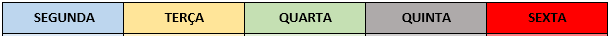 CARGA HORÁRIA: 4h/aula semanal (plataforma/WhatsApp)DATA: 03/11 até 06/11PROFESSORA DE RECREAÇÃO: LUCIMARA ANDRADE FERRARITURMA: MATUTINO          MATERNAL IIA experiência desta semana será a brincadeira com garrafa pet, acertar com uma bola, podem ser coloridas as garrafas ou de uma cor só, o desafio para a criança é equilíbrio, coordenação motora e socialização com a Família. As regras do jogo é a Família que irá estabelecer. 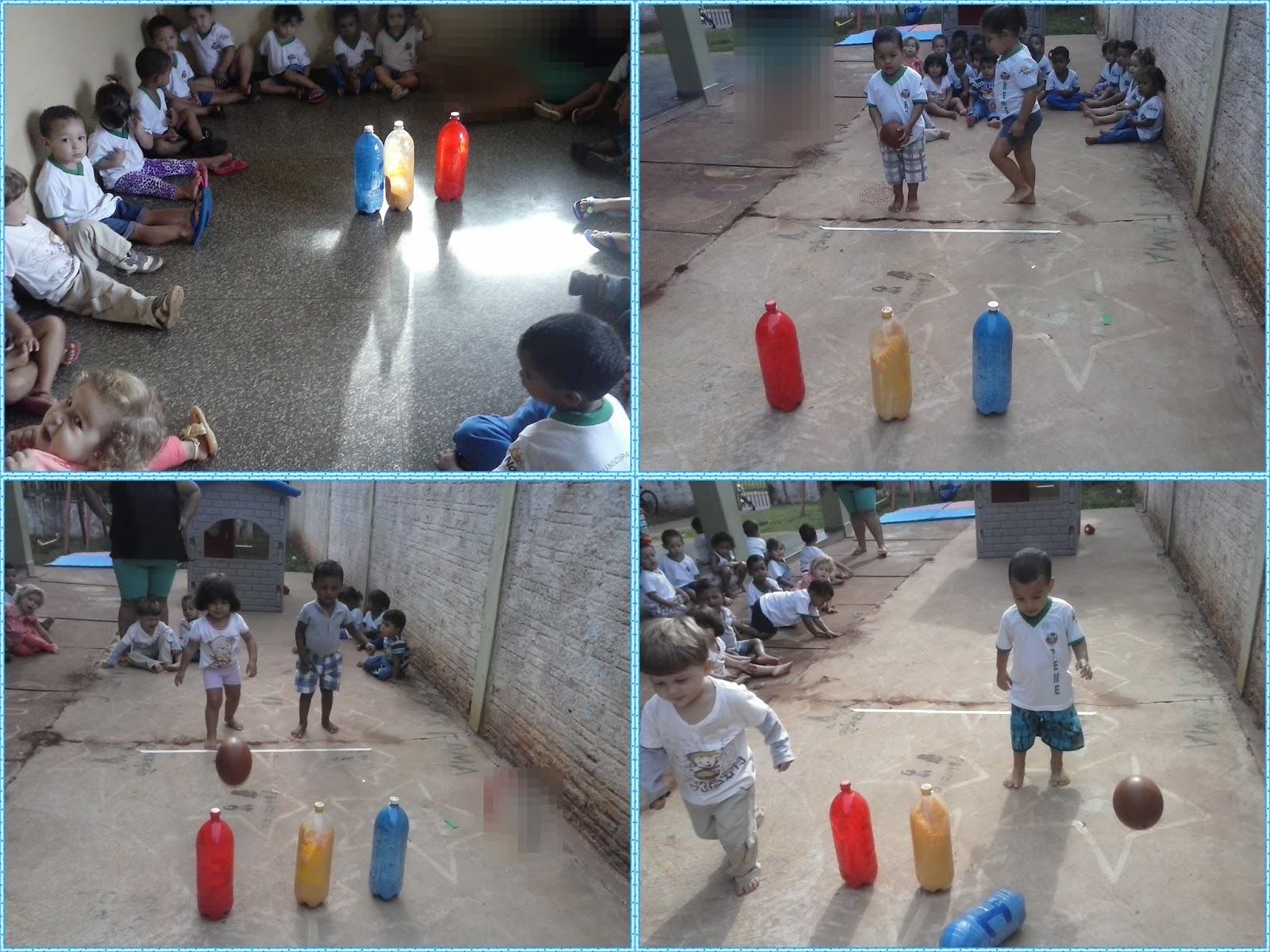 OBS: Os pais que quiserem, podem postar em suas redes sociais as crianças realizando as atividades/experiências. São experiências de aprendizagens que poderão ser repetidas durante o período. Atenciosamente: CEI Anjo Azul